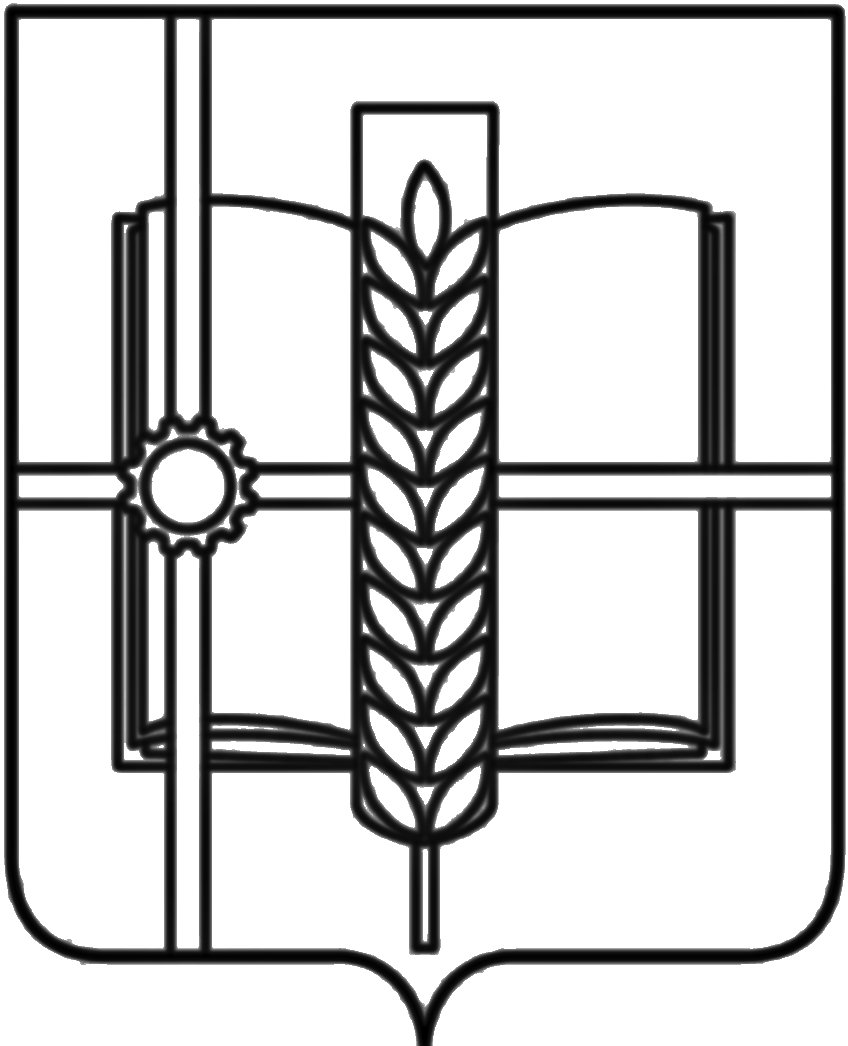 РОССИЙСКАЯ ФЕДЕРАЦИЯРОСТОВСКАЯ ОБЛАСТЬЗЕРНОГРАДСКИЙ РАЙОНМУНИЦИПАЛЬНОЕ ОБРАЗОВАНИЕ«Зерноградское городское поселение»АДМИНИСТРАЦИЯ ЗЕРНОГРАДСКОГО ГОРОДСКОГО ПОСЕЛЕНИЯПОСТАНОВЛЕНИЕот 19.03.2020 № 204  г. ЗерноградО внесении изменений в постановление Администрации Зерноградского городского поселения от 03.03.2020 № 152 «Об утверждении Административного регламента предоставления Администрацией Зерноградского городского поселения муниципальной услуги «Предоставление градостроительного плана земельного участка»Во исполнение Федерального закона от 27.07.2010 № 210-ФЗ «Об организации предоставления государственных и муниципальных услуг», Федерального закона от 24.11.1995 № 181-ФЗ «О социальной защите инвалидов в Российской Федерации», в соответствии с Постановлением Правительства Российской Федерации от 16.05.2011   № 373 «О разработке и утверждении административных регламентов исполнения государственных функций и административных регламентов предоставления государственных услуг», замечания прокуратуры Зерноградского района от 10.03.2020 № 07-21-2020, руководствуясь протоколом заседания комиссии по повышению качества и доступности предоставления государственных и муниципальных услуг и организации межведомственного взаимодействия в Ростовской области от 17.07.2015 № 2, Уставом муниципального образования «Зерноградское городское поселение», Администрация Зерноградского городского поселения   постановляет:1. Внести в постановление Администрации Зерноградского городского поселения от 03.03.2020 № 152 «Об утверждении Административного регламента предоставления Администрацией Зерноградского городского поселения муниципальной услуги «Выдача разрешения на строительство объекта капитального строительства, внесение изменений в разрешение на строительство» следующие изменения: 1.1. Подпункт 2.2.2. пункта 2.2. раздела 2 приложения к Административному регламенту изложить в редакции:          «2.2.2. Должностное лицо, уполномоченное на предоставление муниципальной услуги – Глава Администрации Зерноградского городского поселения.МАУ МФЦ Зерноградского района участвует в предоставлении муниципальной услуги в части информирования и консультирования заявителей по вопросам ее предоставления, приема необходимых документов, формирования и направления межведомственных запросов, а также выдачи результата предоставления муниципальной услуги.»2. Опубликовать настоящее постановление в печатном средстве массовой информации Зерноградского городского поселения «Зерноград официальный» и разместить на официальном сайте Администрации Зерноградского городского поселения в информационно-телекоммуникационной сети «Интернет».3. Постановление вступает в силу со дня его официального опубликования.4. Контроль за выполнением постановления оставляю за собой.Глава Администрации Зерноградского городского поселения			                       А. А. Рачков